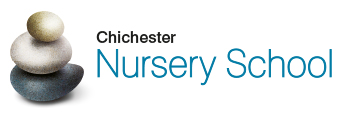 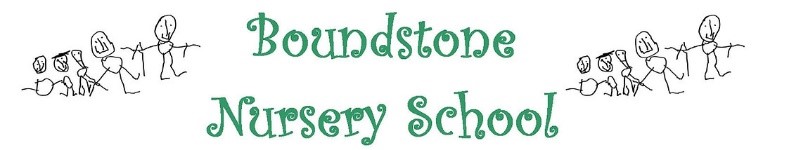 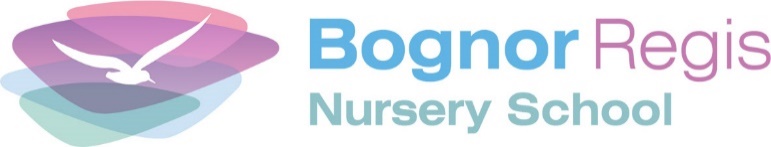 Staff Acceptable Use of ICT Policy IntroductionNew technologies have become integral to the lives of children and young people in today’s society, both within schools and in their lives outside school. The internet and other digital information and communications technologies are powerful tools, which open up new opportunities for everyone. These technologies can stimulate discussion, promote creativity and stimulate awareness of context to promote effective learning. They also bring opportunities for staff to be more creative and productive in their work.  All users should have an entitlement to safe access to the internet and digital technologies at all times. Aimsthat staff and volunteers will be responsible users and stay safe while using the internet and other communications technologies for educational, personal and recreational use. that school systems and users are protected from accidental or deliberate misuse that could put the security of the systems and users at riskthat staff are protected from potential risk in their use of technology in their everyday workThe school will try to ensure that staff and volunteers will have good access to digital technology to enhance their work, to enhance learning opportunities for learning and will, in return, expect staff and volunteers to agree to be responsible usersConditionsPersonal ResponsibilitySchool networked resources, including, internet access, are intended for educational purposes, and may only be used for legal activities consistent with the rules of the School.  If you make a comment about the school or the County Council you must state that it is an expression of your own personal view.  Any use of the network that would bring the name of the School or County Council into disrepute is not allowed.All users are required to follow the conditions laid down in the policy. Any breach of these conditions may lead to withdrawal of the user’s access, monitoring and / or retrospective investigation of the users use of services, and in some instances could lead to criminal prosecution. Any breach of the conditions will also be considered a disciplinary matter.Users are responsible for their behaviour and communications. Staff will be expected to use the resources for the purposes for which they are made available. It is the responsibility of the user to take all reasonable steps to ensure compliance with the conditions set out in this Policy, and to ensure that unacceptable use does not occur.  Users will accept personal responsibility for reporting any misuse of the network to the Head of School.Acceptable UseUsers are expected to utilise the network systems in a responsible manner. All computer systems and iPads will be regularly monitored to ensure that they are being used in a responsible fashion and in a manner that is compliant with the rules set out in this policy.   Below is a set of rules that every member of Bognor Regis, Boundstone and Chichester Nursery School must comply with. A copy of these can be found in the Induction Packs for all new members of staff, students and volunteers. They are asked to sign it to say that they have read them and will comply.ADDITIONAL GUIDELINESStaff must comply with the Acceptable Use Policy of any other networks that they access.ServicesThere will be no warranties of any kind, whether expressed or implied, for the network service offered by the School. The School will not be responsible for any damages suffered while on the system. These damages include loss of data as a result of delays, non-deliveries or service interruptions caused by the system or your errors or omissions. Use of any information obtained via the network is at your own risk.Network SecurityUsers are expected to inform the Head of School immediately if a security problem is identified and should not demonstrate this problem to other users. Files held on the School’s network will be regularly checked by the ICT Technician. Any security issues, accidental access, receipt of inappropriate materials or filtering breaches/unsuitable websites should be immediately reported to the Head of School who will record them and pass the information to the ICT Technician.  Users identified as a security risk will be denied access to the network, as a Safeguarding concern, if appropriate.Media PublicationsWritten permission from parents or carers must be obtained before photographs of or named photographs of children are published and this permission must be re-requested annually to allow parents to change their permission. Also, examples of children’s work must only be published (e.g. photographs, videos, TV presentations, web pages, etc.) if written parental consent has been given.The naming of published images of pupils should be avoided wherever possible. This includes photographs, videos, TV presentations, web pages, and the press.  Where named images must be used then specific written permission from parent or guardian must be obtained in order to comply with The General Data Protection Regulation of 25th May 2018Further guidance can be found in our “Protocol for the Use of Photographic Images”, attached at Annex A.I understand that I must use school systems in a responsible way, to ensure that there is no risk to my safety or to the safety and security of the systems and other users. I recognise the value of the use of digital technology for enhancing learning and will ensure that learners receive opportunities to gain from the use of digital technology. I will, where possible, educate the young people in my care in the safe use of digital technology and embed online safety in my work with young people. I have read and understand the above and agree to use the school digital technology systems (both in and out of school) and my own devices (in school and when carrying out communications related to the school) within these guidelines. Staff/Volunteer Name:							Signed:									Date:										Dated: Summer 2023                           			To be reviewed: Summer 20241I will not create, transmit, display or publish any material that is likely to: harass, cause offence, inconvenience or needless anxiety to any other person or bring the School (or West Sussex County Council) into disrepute.2I will use appropriate language – I will remember that I am a representative of the School on a global public system. Illegal activities of any kind are strictly forbidden.3I will not use language that could be calculated to incite hatred against any ethnic, religious or other minority group.4I understand that staff under reasonable suspicion of misuse in terms of time, activity or content may be placed under retrospective investigation or have their usage monitored.5Privacy – I will not reveal any personal information (e.g. home address, telephone number, social networking details) of other users to any unauthorised person (see 21).  6I will not trespass into other users’ files or folders.7I will ensure that my personal login credentials (including passwords) are not shared with any other individuals, displayed or used by any individual than myself.  Likewise, I will not share those of other users.8I will ensure that if I think someone has learned my personal password then I will change it immediately and/or contact the Head of School.9I will ensure that I log off after my network session has finished.10If I find an unattended machine logged on under another user’s personal username I will not continuing using the machine – I will log it off immediately.11I will not use my own digital camera or iPad for creating or transferring images of children and young people without the express permission of the School Leadership Team. (see also 26)12I understand that I should always seek parents’ written approval before uploading photographs of parents and/or children onto the Nursery’s Website, Facebook or Instagram site or any other website or organisation’s social media pages. The use of other digital images and recordings should be in accordance with the Schools’ Protocol for Use of Photographic Images.13I am aware that email is not guaranteed to be private. Messages relating to or in support of illegal activities will be reported to the authorities. Anonymous messages are not permitted.14I will not use the network in any way that would disrupt use of the network by others.15I will report any accidental access, receipt of inappropriate materials or filtering breaches/ unsuitable websites to the Head of School.16I will not attempt to visit websites that might be considered inappropriate or illegal. I am aware that downloading some material is illegal and the police or other authorities may be called to investigate such use.17I will not download any unapproved software, system utilities or resources from the Internet that might compromise the network or are not adequately licensed.18As damage to professional reputations can inadvertently be caused by quite innocent postings or images - I will also be careful with who has access to my pages through friends and friends of friends. Especially with those connected with my professional duties, such a school parents and their children.19I will ensure that any private social networking sites / blogs etc. that I create or actively contribute to are not confused with my professional role in any way.  20I will support and promote the school’s E-safety and Data Security policies and help students be safe and responsible in their use of the Internet and related technologies.21I will not send or publish material that violates GDPR or breaching the security this act required for personal data, including data held on Bromcom.22I will not receive, send or publish material that violates copyright law. This includes materials sent / received using Video Conferencing or Web Broadcasting.23I will not attempt to harm or destroy any equipment or data of another user or network connected to the school system.25I will ensure that portable ICT equipment such as laptops, iPads, portable speakers, digital still and video cameras are securely locked away when they are not being used.  26I will ensure that any Personal Data (where GDPR applies) that is sent over the Internet will be encrypted or otherwise secured.27I will not use my phone on the Nursery floor without the permission of a member of the Senior Leadership Team and for emergency calls only. I understand that I must never use my phone to take photos or videos of children. 28I will remind parents, carers, visitors, volunteers and students that the use of mobile phones is prohibited within the Nursery School and Up to 3s’ Nursery/Daycare/Orchard Room.29I will immediately report any damage or faults involving equipment or software, however this may have happened.30I will not open hyperlinks in emails or any attachments to emails, unless the source in known and trusted, or if I have any concerns about the validity of the email (due to risk of the attachment containing viruses or other harmful programmes).31I will not use personal email addresses on the Nursery School ICT systems or send any data via personal email address or phone account e.g. WhatsApp